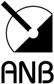 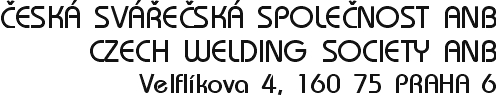 Žádost o vydání certifikátu svářečeProtokol zkoušky podle ČSN EN ISO 17660-1,2 a TP A 217Žádost o vydání certifikátu svářečeProtokol zkoušky podle ČSN EN ISO 17660-1,2 a TP A 217Žádost o vydání certifikátu svářečeProtokol zkoušky podle ČSN EN ISO 17660-1,2 a TP A 217Žádost o vydání certifikátu svářečeProtokol zkoušky podle ČSN EN ISO 17660-1,2 a TP A 217Žádost o vydání certifikátu svářečeProtokol zkoušky podle ČSN EN ISO 17660-1,2 a TP A 217Žádost o vydání certifikátu svářečeProtokol zkoušky podle ČSN EN ISO 17660-1,2 a TP A 217Žádost o vydání certifikátu svářečeProtokol zkoušky podle ČSN EN ISO 17660-1,2 a TP A 217Žádost o vydání certifikátu svářečeProtokol zkoušky podle ČSN EN ISO 17660-1,2 a TP A 217Žádost o vydání certifikátu svářečeProtokol zkoušky podle ČSN EN ISO 17660-1,2 a TP A 217Žádost o vydání certifikátu svářečeProtokol zkoušky podle ČSN EN ISO 17660-1,2 a TP A 217Místo zkoušky(svářečská školanebo podnik)Místo zkoušky(svářečská školanebo podnik)Místo zkoušky(svářečská školanebo podnik)Místo zkoušky(svářečská školanebo podnik)Místo zkoušky(svářečská školanebo podnik)PříjmeníPříjmeníČíslo osvědčeníČíslo osvědčeníČíslo osvědčeníČíslo osvědčeníČíslo osvědčeníJménoJménoČíslo zkouškyČíslo zkouškyČíslo zkouškyČíslo zkouškyČíslo zkouškyIdentifikační číslo nebo rodné čísloIdentifikační číslo nebo rodné čísloSvářečský průkaz č./ vystavitSvářečský průkaz č./ vystavitSvářečský průkaz č./ vystavitSvářečský průkaz č./ vystavitSvářečský průkaz č./ vystavitDatum narození/Státní příslušnostDatum narození/Státní příslušnostMísto narozeníMísto narozeníMísto narozeníMísto narozeníMísto narozeníTyp průkazu totož. (OP, pas apod.)Typ průkazu totož. (OP, pas apod.)Číslo průkazu totožnostiČíslo průkazu totožnostiČíslo průkazu totožnostiČíslo průkazu totožnostiČíslo průkazu totožnostiZaměstnán uZaměstnán uŽádám o vydání certifikátu svářeče a potvrzuji svým podpisem, že jsem se seznámil s dokumentem CWS ANB „Požadavky na certifikovaný personál" zveřejněný na portálu www.cws-anb.cz, který rovněž popisuje práva a povinnosti související s ochranou osobních údajů.Žádám o vydání certifikátu svářeče a potvrzuji svým podpisem, že jsem se seznámil s dokumentem CWS ANB „Požadavky na certifikovaný personál" zveřejněný na portálu www.cws-anb.cz, který rovněž popisuje práva a povinnosti související s ochranou osobních údajů.Žádám o vydání certifikátu svářeče a potvrzuji svým podpisem, že jsem se seznámil s dokumentem CWS ANB „Požadavky na certifikovaný personál" zveřejněný na portálu www.cws-anb.cz, který rovněž popisuje práva a povinnosti související s ochranou osobních údajů.Žádám o vydání certifikátu svářeče a potvrzuji svým podpisem, že jsem se seznámil s dokumentem CWS ANB „Požadavky na certifikovaný personál" zveřejněný na portálu www.cws-anb.cz, který rovněž popisuje práva a povinnosti související s ochranou osobních údajů.Žádám o vydání certifikátu svářeče a potvrzuji svým podpisem, že jsem se seznámil s dokumentem CWS ANB „Požadavky na certifikovaný personál" zveřejněný na portálu www.cws-anb.cz, který rovněž popisuje práva a povinnosti související s ochranou osobních údajů.Žádám o vydání certifikátu svářeče a potvrzuji svým podpisem, že jsem se seznámil s dokumentem CWS ANB „Požadavky na certifikovaný personál" zveřejněný na portálu www.cws-anb.cz, který rovněž popisuje práva a povinnosti související s ochranou osobních údajů.Žádám o vydání certifikátu svářeče a potvrzuji svým podpisem, že jsem se seznámil s dokumentem CWS ANB „Požadavky na certifikovaný personál" zveřejněný na portálu www.cws-anb.cz, který rovněž popisuje práva a povinnosti související s ochranou osobních údajů.Žádám o vydání certifikátu svářeče a potvrzuji svým podpisem, že jsem se seznámil s dokumentem CWS ANB „Požadavky na certifikovaný personál" zveřejněný na portálu www.cws-anb.cz, který rovněž popisuje práva a povinnosti související s ochranou osobních údajů.Žádám o vydání certifikátu svářeče a potvrzuji svým podpisem, že jsem se seznámil s dokumentem CWS ANB „Požadavky na certifikovaný personál" zveřejněný na portálu www.cws-anb.cz, který rovněž popisuje práva a povinnosti související s ochranou osobních údajů.Žádám o vydání certifikátu svářeče a potvrzuji svým podpisem, že jsem se seznámil s dokumentem CWS ANB „Požadavky na certifikovaný personál" zveřejněný na portálu www.cws-anb.cz, který rovněž popisuje práva a povinnosti související s ochranou osobních údajů.Žádám o vydání certifikátu svářeče a potvrzuji svým podpisem, že jsem se seznámil s dokumentem CWS ANB „Požadavky na certifikovaný personál" zveřejněný na portálu www.cws-anb.cz, který rovněž popisuje práva a povinnosti související s ochranou osobních údajů.Žádám o vydání certifikátu svářeče a potvrzuji svým podpisem, že jsem se seznámil s dokumentem CWS ANB „Požadavky na certifikovaný personál" zveřejněný na portálu www.cws-anb.cz, který rovněž popisuje práva a povinnosti související s ochranou osobních údajů.Žádám o vydání certifikátu svářeče a potvrzuji svým podpisem, že jsem se seznámil s dokumentem CWS ANB „Požadavky na certifikovaný personál" zveřejněný na portálu www.cws-anb.cz, který rovněž popisuje práva a povinnosti související s ochranou osobních údajů.Žádám o vydání certifikátu svářeče a potvrzuji svým podpisem, že jsem se seznámil s dokumentem CWS ANB „Požadavky na certifikovaný personál" zveřejněný na portálu www.cws-anb.cz, který rovněž popisuje práva a povinnosti související s ochranou osobních údajů.Podpis žadatele o certifikaci:Podpis žadatele o certifikaci:Podpis žadatele o certifikaci:Podpis žadatele o certifikaci:	Údaje o zkoušce	Údaje o zkoušce	Údaje o zkoušce	Údaje o zkoušce	Údaje o zkoušce	Údaje o zkoušce	Údaje o zkoušce	Údaje o zkoušce	Údaje o zkoušce	Údaje o zkoušce	Údaje o zkoušce	Údaje o zkoušce	Údaje o zkoušce	Údaje o zkoušce	Údaje o zkoušce	Údaje o zkoušce	Údaje o zkoušce	Údaje o zkoušce	Údaje o zkoušce	Údaje o zkoušce	Údaje o zkoušce	Údaje o zkoušceOznačení 
zkoušky:Označení 
zkoušky:Označení 
zkoušky: pWPS WPS pWPS WPS pWPS WPSZákladní materiálZákladní materiálPrůměr jádra zkušební tyče (mm)Průměr jádra zkušební tyče (mm)Průměr jádra zkušební tyče (mm)MetodasvařováníMetodasvařováníMetodasvařováníPřídavný materiálPřídavný materiálDruh spoje/svaruDruh spoje/svaruDruh spoje/svaruFW jednovrstvý / FW vícevrstvýFW jednovrstvý / FW vícevrstvýFW jednovrstvý / FW vícevrstvýsl / mlÚprava kořeneÚprava kořeness / bsss / bsss / bsss / bsss / bsss / bsss / bsmb / nbmb / nbmb / nbmb / nbPoloha svařováníPoloha svařováníPoloha svařováníOchranné plynyOchranné plynyOchranné plynyPomocné materiályPomocné materiályPomocné materiályPomocné materiályPomocné materiály	Vizuální kontrola	Vizuální kontrola	Vizuální kontrola	Vizuální kontrola	Vizuální kontrola	Vizuální kontrola	Vizuální kontrola	Vizuální kontrola	Vizuální kontrolaHodnoceno dle ČSN EN ISO 17637 a ČSN EN ISO 5817Hodnoceno dle ČSN EN ISO 17637 a ČSN EN ISO 5817Hodnoceno dle ČSN EN ISO 17637 a ČSN EN ISO 5817Hodnoceno dle ČSN EN ISO 17637 a ČSN EN ISO 5817Hodnoceno dle ČSN EN ISO 17637 a ČSN EN ISO 5817Hodnoceno dle ČSN EN ISO 17637 a ČSN EN ISO 5817Hodnoceno dle ČSN EN ISO 17637 a ČSN EN ISO 5817Hodnoceno dle ČSN EN ISO 17637 a ČSN EN ISO 5817Hodnoceno dle ČSN EN ISO 17637 a ČSN EN ISO 5817Hodnoceno dle ČSN EN ISO 17637 a ČSN EN ISO 5817Hodnoceno dle ČSN EN ISO 17637 a ČSN EN ISO 5817Hodnoceno dle ČSN EN ISO 17637 a ČSN EN ISO 5817Hodnoceno dle ČSN EN ISO 17637 a ČSN EN ISO 5817Zkušební kusZkušební kusZkušební kusZjištěné vady – povrch svaruZjištěné vady – povrch svaruZjištěné vady – povrch svaruZjištěné vady – povrch svaruZjištěné vady – povrch svaruZjištěné vady – povrch svaruZjištěné vady – kořen svaruZjištěné vady – kořen svaruZjištěné vady – kořen svaruZjištěné vady – kořen svaruZjištěné vady – kořen svaruZjištěné vady – kořen svaruZjištěné vady – kořen svaruZjištěné vady – kořen svaruZjištěné vady – kořen svaruZjištěné vady – kořen svaruVýsledekVýsledekVýsledek	Vyhodnocení zkoušky	Vyhodnocení zkoušky	Vyhodnocení zkoušky	Vyhodnocení zkoušky	Vyhodnocení zkoušky	Vyhodnocení zkoušky	Vyhodnocení zkoušky	Vyhodnocení zkoušky	Vyhodnocení zkoušky	Vyhodnocení zkoušky	Vyhodnocení zkoušky	Vyhodnocení zkoušky	Vyhodnocení zkoušky	Vyhodnocení zkoušky	Vyhodnocení zkoušky	Vyhodnocení zkoušky	Vyhodnocení zkoušky	Vyhodnocení zkoušky	Vyhodnocení zkoušky	Vyhodnocení zkoušky	Vyhodnocení zkoušky	Vyhodnocení zkouškyČást zkouškyČást zkouškyStupeň hodnocení 
(viz legenda)Stupeň hodnocení 
(viz legenda)Stupeň hodnocení 
(viz legenda)DatumDatumDatumDatumDatumDatumPodpisPodpisPodpisPodpisPodpisPodpisPodpisPodpisLegenda:Odborné znalosti: V	vyhověl N	nevyhověl –	nezkoušenPraktická část: V	vyhověl N	nevyhovělLegenda:Odborné znalosti: V	vyhověl N	nevyhověl –	nezkoušenPraktická část: V	vyhověl N	nevyhovělLegenda:Odborné znalosti: V	vyhověl N	nevyhověl –	nezkoušenPraktická část: V	vyhověl N	nevyhovělOdborné znalostiOdborné znalostiLegenda:Odborné znalosti: V	vyhověl N	nevyhověl –	nezkoušenPraktická část: V	vyhověl N	nevyhovělLegenda:Odborné znalosti: V	vyhověl N	nevyhověl –	nezkoušenPraktická část: V	vyhověl N	nevyhovělLegenda:Odborné znalosti: V	vyhověl N	nevyhověl –	nezkoušenPraktická část: V	vyhověl N	nevyhovělVizuální kontrolaVizuální kontrolaLegenda:Odborné znalosti: V	vyhověl N	nevyhověl –	nezkoušenPraktická část: V	vyhověl N	nevyhovělLegenda:Odborné znalosti: V	vyhověl N	nevyhověl –	nezkoušenPraktická část: V	vyhověl N	nevyhovělLegenda:Odborné znalosti: V	vyhověl N	nevyhověl –	nezkoušenPraktická část: V	vyhověl N	nevyhovělZkouška prozářenímZkouška prozářenímLegenda:Odborné znalosti: V	vyhověl N	nevyhověl –	nezkoušenPraktická část: V	vyhověl N	nevyhovělLegenda:Odborné znalosti: V	vyhověl N	nevyhověl –	nezkoušenPraktická část: V	vyhověl N	nevyhovělLegenda:Odborné znalosti: V	vyhověl N	nevyhověl –	nezkoušenPraktická část: V	vyhověl N	nevyhovělMechanické zkouškyMechanické zkouškyLegenda:Odborné znalosti: V	vyhověl N	nevyhověl –	nezkoušenPraktická část: V	vyhověl N	nevyhovělLegenda:Odborné znalosti: V	vyhověl N	nevyhověl –	nezkoušenPraktická část: V	vyhověl N	nevyhovělLegenda:Odborné znalosti: V	vyhověl N	nevyhověl –	nezkoušenPraktická část: V	vyhověl N	nevyhovělJiné zkouškyJiné zkouškyLegenda:Odborné znalosti: V	vyhověl N	nevyhověl –	nezkoušenPraktická část: V	vyhověl N	nevyhovělLegenda:Odborné znalosti: V	vyhověl N	nevyhověl –	nezkoušenPraktická část: V	vyhověl N	nevyhovělLegenda:Odborné znalosti: V	vyhověl N	nevyhověl –	nezkoušenPraktická část: V	vyhověl N	nevyhověl    Vydat certifikát    Nevydat certifikát    Vydat certifikát    Nevydat certifikát    Vydat certifikát    Nevydat certifikát    Vydat certifikát    Nevydat certifikát    Vydat certifikát    Nevydat certifikát    Vydat certifikát    Nevydat certifikát    Vydat certifikát    Nevydat certifikát    Vydat certifikát    Nevydat certifikát    Vydat certifikát    Nevydat certifikát……………………………………Datum rozhodnutí o certifikaci……………………………………Datum rozhodnutí o certifikaci……………………………………Datum rozhodnutí o certifikaci……………………………………Datum rozhodnutí o certifikaci……………………………………Datum rozhodnutí o certifikaci……………………………………Datum rozhodnutí o certifikaci……………………………………Datum rozhodnutí o certifikaciRozhodnutí certifikačního orgánuRozhodnutí certifikačního orgánuRozhodnutí certifikačního orgánuRozhodnutí certifikačního orgánuRozhodnutí certifikačního orgánuRozhodnutí certifikačního orgánuRozhodnutí certifikačního orgánuRozhodnutí certifikačního orgánuRozhodnutí certifikačního orgánu……………………………………………………Zástupce certifikačního orgánu (CO)……………………………………………………Zástupce certifikačního orgánu (CO)……………………………………………………Zástupce certifikačního orgánu (CO)……………………………………………………Zástupce certifikačního orgánu (CO)……………………………………………………Zástupce certifikačního orgánu (CO)……………………………………………………Zástupce certifikačního orgánu (CO)Zkouška prozářenímZkouška prozářenímZkouška prozářenímZkouška prozářenímZkouška prozářenímZkouška prozářenímdle ČSN EN ISO 17636, ČSN EN ISO 10675dle ČSN EN ISO 17636, ČSN EN ISO 10675dle ČSN EN ISO 17636, ČSN EN ISO 10675dle ČSN EN ISO 17636, ČSN EN ISO 10675dle ČSN EN ISO 17636, ČSN EN ISO 10675dle ČSN EN ISO 17636, ČSN EN ISO 10675dle ČSN EN ISO 17636, ČSN EN ISO 10675dle ČSN EN ISO 17636, ČSN EN ISO 10675dle ČSN EN ISO 17636, ČSN EN ISO 10675Zkušební kusZkušební kusZkušební kusZkušební kusZjištěné vadyZjištěné vadyZjištěné vadyZjištěné vadyZjištěné vadyZjištěné vadyZjištěné vadyZjištěné vadyZjištěné vadyVýsledekHodnotil (jméno/razítko, datum a podpis)Hodnotil (jméno/razítko, datum a podpis)Hodnotil (jméno/razítko, datum a podpis)Hodnotil (jméno/razítko, datum a podpis)Hodnotil (jméno/razítko, datum a podpis)Hodnotil (jméno/razítko, datum a podpis)Hodnotil (jméno/razítko, datum a podpis)Hodnotil (jméno/razítko, datum a podpis)Hodnotil (jméno/razítko, datum a podpis)Hodnotil (jméno/razítko, datum a podpis)Hodnotil (jméno/razítko, datum a podpis)Hodnotil (jméno/razítko, datum a podpis)Hodnotil (jméno/razítko, datum a podpis)Hodnotil (jméno/razítko, datum a podpis)Hodnotil (jméno/razítko, datum a podpis)Hodnotil (jméno/razítko, datum a podpis)Hodnotil (jméno/razítko, datum a podpis)Hodnotil (jméno/razítko, datum a podpis)Hodnotil (jméno/razítko, datum a podpis)Hodnotil (jméno/razítko, datum a podpis)Hodnotil (jméno/razítko, datum a podpis)Zkouška tahemZkouška tahemZkouška tahemZkouška tahemHodnoceno dle ČSN EN ISO 4136, ČSN EN ISO 6892-1 a ČSN EN ISO 5817Hodnoceno dle ČSN EN ISO 4136, ČSN EN ISO 6892-1 a ČSN EN ISO 5817Hodnoceno dle ČSN EN ISO 4136, ČSN EN ISO 6892-1 a ČSN EN ISO 5817Hodnoceno dle ČSN EN ISO 4136, ČSN EN ISO 6892-1 a ČSN EN ISO 5817Hodnoceno dle ČSN EN ISO 4136, ČSN EN ISO 6892-1 a ČSN EN ISO 5817Hodnoceno dle ČSN EN ISO 4136, ČSN EN ISO 6892-1 a ČSN EN ISO 5817Hodnoceno dle ČSN EN ISO 4136, ČSN EN ISO 6892-1 a ČSN EN ISO 5817Hodnoceno dle ČSN EN ISO 4136, ČSN EN ISO 6892-1 a ČSN EN ISO 5817Hodnoceno dle ČSN EN ISO 4136, ČSN EN ISO 6892-1 a ČSN EN ISO 5817Hodnoceno dle ČSN EN ISO 4136, ČSN EN ISO 6892-1 a ČSN EN ISO 5817Hodnoceno dle ČSN EN ISO 4136, ČSN EN ISO 6892-1 a ČSN EN ISO 5817Označení tyčeOznačení tyčeOznačení tyčeOznačení tyčeOznačení tyčePevnost [MPa]Pevnost [MPa]Pevnost [MPa]Pevnost [MPa]Pevnost [MPa]Pevnost [MPa]Místo lomuMísto lomuVýsledekVýsledekHodnotil (jméno/razítko, datum a podpis)Hodnotil (jméno/razítko, datum a podpis)Označení tyčeOznačení tyčeOznačení tyčeOznačení tyčeOznačení tyčepožadovanápožadovanádosaženádosaženádosaženádosaženáMísto lomuMísto lomuVýsledekVýsledekHodnotil (jméno/razítko, datum a podpis)Hodnotil (jméno/razítko, datum a podpis)Hodnotil (jméno/razítko, datum a podpis)Hodnotil (jméno/razítko, datum a podpis)Hodnotil (jméno/razítko, datum a podpis)Hodnotil (jméno/razítko, datum a podpis)Hodnotil (jméno/razítko, datum a podpis)Hodnotil (jméno/razítko, datum a podpis)Hodnotil (jméno/razítko, datum a podpis)Hodnotil (jméno/razítko, datum a podpis)Hodnotil (jméno/razítko, datum a podpis)Hodnotil (jméno/razítko, datum a podpis)Hodnotil (jméno/razítko, datum a podpis)Hodnotil (jméno/razítko, datum a podpis)Zkouška střihemZkouška střihemZkouška střihemZkouška střihemZkouška střihemHodnoceno dle ČSN EN ISO 17660-1(2)Hodnoceno dle ČSN EN ISO 17660-1(2)Hodnoceno dle ČSN EN ISO 17660-1(2)Hodnoceno dle ČSN EN ISO 17660-1(2)Hodnoceno dle ČSN EN ISO 17660-1(2)Hodnoceno dle ČSN EN ISO 17660-1(2)Hodnoceno dle ČSN EN ISO 17660-1(2)Hodnoceno dle ČSN EN ISO 17660-1(2)Hodnoceno dle ČSN EN ISO 17660-1(2)Hodnoceno dle ČSN EN ISO 17660-1(2)Zkušební kusZkušební kusZkušební kusZkušební kusZjištěné vadyZjištěné vadyZjištěné vadyZjištěné vadyZjištěné vadyZjištěné vadyZjištěné vadyZjištěné vadyZjištěné vadyVýsledekVýsledekHodnotil (jméno/razítko, datum a podpis)Hodnotil (jméno/razítko, datum a podpis)Hodnotil (jméno/razítko, datum a podpis)Hodnotil (jméno/razítko, datum a podpis)Hodnotil (jméno/razítko, datum a podpis)Hodnotil (jméno/razítko, datum a podpis)Hodnotil (jméno/razítko, datum a podpis)Hodnotil (jméno/razítko, datum a podpis)Hodnotil (jméno/razítko, datum a podpis)Hodnotil (jméno/razítko, datum a podpis)Hodnotil (jméno/razítko, datum a podpis)Hodnotil (jméno/razítko, datum a podpis)Hodnotil (jméno/razítko, datum a podpis)Hodnotil (jméno/razítko, datum a podpis)MakrostrukturyMakrostrukturyMakrostrukturyMakrostrukturyMakrostrukturyMakrostrukturyMakrostrukturyMakrostrukturyBarevná kapilárníBarevná kapilárníBarevná kapilárníBarevná kapilárníBarevná kapilárníDoplňkováČSN EN ISO 17639ČSN EN ISO 17639ČSN EN ISO 17639ČSN EN ISO 17639ČSN EN ISO 17639ČSN EN ISO 17639ČSN EN ISO 17639ČSN EN ISO 17639ČSN EN ISO 17639ČSN EN ISO 3452-1ČSN EN ISO 3452-1ČSN EN ISO 3452-1ČSN EN ISO 3452-1ČSN EN ISO 3452-1ČSN EN ISO 3452-1Podmínky zkoušení: Podmínky zkoušení: Podmínky zkoušení: Podmínky zkoušení: Podmínky zkoušení: Podmínky zkoušení: Podmínky zkoušení: Podmínky zkoušení: Podmínky zkoušení: Podmínky zkoušení: Podmínky zkoušení: Podmínky zkoušení: Podmínky zkoušení: Podmínky zkoušení: Podmínky zkoušení: Podmínky zkoušení: Podmínky zkoušení: Označení tyčeOznačení tyčeOznačení tyčeHodnoceníHodnoceníHodnoceníHodnoceníHodnoceníHodnoceníHodnoceníHodnoceníHodnoceníVýsledekVýsledekHodnotil (jméno/razítko, datum a podpis)Hodnotil (jméno/razítko, datum a podpis)Hodnotil (jméno/razítko, datum a podpis)Hodnotil (jméno/razítko, datum a podpis)Hodnotil (jméno/razítko, datum a podpis)Hodnotil (jméno/razítko, datum a podpis)Hodnotil (jméno/razítko, datum a podpis)Hodnotil (jméno/razítko, datum a podpis)Hodnotil (jméno/razítko, datum a podpis)Hodnotil (jméno/razítko, datum a podpis)Hodnotil (jméno/razítko, datum a podpis)Hodnotil (jméno/razítko, datum a podpis)Hodnotil (jméno/razítko, datum a podpis)Hodnotil (jméno/razítko, datum a podpis)Hodnotil (jméno/razítko, datum a podpis)Hodnotil (jméno/razítko, datum a podpis)Hodnotil (jméno/razítko, datum a podpis)Hodnotil (jméno/razítko, datum a podpis)Hodnotil (jméno/razítko, datum a podpis)Hodnotil (jméno/razítko, datum a podpis)Hodnotil (jméno/razítko, datum a podpis)